Dear Prospective Patient,I would like to extend a sincere thank you for considering working with me. This new patient package asks for a lot of information. I request all of this information for the following purpose – I want to provide you the best care possible. A patient-physician relationship works best when both parties work with as much information as possible. I want to know your health history. Many conditions can affect your mental health. These conditions can include the effects of medical illness, both diagnosed and undiagnosed. You may not need to see a psychiatrist. I believe it is critical to collaborate with your other healthcare providers. Recovery from medical and mental illness is a team sport. We all do better together than separately. Collaborating with your treatment providers allows for collaborative solutions and reduces the risk of medical errors such as mixing medications that shouldn’t be mixed.I believe it is important for you to understand how my practice works. Healthcare procedures and pricing are often confusing. I believe that you should know what to anticipate when you come into my practice. Most importantly, I will be fully invested in your care. You are probably suffering in some way if you are reading this. I want to help relieve your suffering. Your total health is my greatest concern.Sincerely,David Kan, M.D.
WELCOME TO DR. KAN’S PRACTICEPatient Name: ____________________________     Date of Birth: _________________
Street Address: ______________________ City:                               State:               Zip Code: ______                          

E-mail Address: ___________________________Cell Phone:Home Phone:Work Phone:Okay to leave confidential messages at:   Home Phone Y / N      Cell Phone  Y / N      Work Phone  Y / N    Email  Y/ NEmergency Contact – Name:___________________________  Number:____________________
Preferred Pharmacy: _____________________________________________________________                                     Name                               Address                                          NumberI understand that I am responsible for all charges including any added costs incurred due to any effort to collect for services rendered. I realize I am responsible to pay for non-covered services and I hereby authorize the release of pertinent information to insurance carriers. I hereby accept Dr. Kan’s 48-hour cancellation policy. This policy applies to business hours as messages are not checked on weekends or holidays. I understand that my credit card will be billed on the next business day after my missed appointment, unless I have made prior arrangements with my doctor.Signature of Responsible Party:                                                                        Date:  	PATIENT ACKNOWLEDGMENT OF CONSENT FOR TREATMENT: I hereby acknowledge that I have received and reviewed a copy of Dr. Kan’s consent for treatment form.Signature of Patient:                                                                        Date:  	PATIENT ACKNOWLEDGMENT OF NOTICE OF PRIVACY PRACTICES: I hereby acknowledge that I have received and reviewed a copy of the Privacy Notice. Signature of Patient:                                                                        Date:  	PATIENT ACKNOWLEDGMENT OF NOTICE OF TELEPSYCHIATRY INFORMED CONSENT: I hereby acknowledge that I have received and reviewed a copy of the Telepsychiatry Informed Consent.  Signature of Patient:                                                                        Date:  	
PATIENT ACKNOWLEDGMENT OF CALIFORNIA MEDICAL BOARD LICENSURE: I hereby acknowledge that I have received and reviewed a copy of the California Board Medical Licensure.Signature of Patient:                                                                        Date:  	CREDIT CARD AUTHORIZATIONPatient Name  	Dr. Kan keeps credit cards on file for all patients. This information is stored securely in your electronic chart. Your credit card will be billed for all charges on the next business day, unless the account is paid by check or cash.This form is to be completed by patient or guardian.I,                                                                                 , hereby authorize David Kan, M.D. to charge my credit card to pay for my sessions and any other charges I incur for psychiatric treatment. I affirm that I am at least 18 years old and that I am legally authorized to use the credit card account number specified below. I understand that I will be charged for the full amount. I will not dispute sessions that I have received or that I have not cancelled less the48 hours in advance.I authorize Dr. Kan to accept updated account information verbally.If the information below changes, I will let Dr. Kan know immediately. 
Card Type (circle one): Visa / Mastercard / American Express  / DiscoverAccount Number  	Expiration:             / 	Security Code (3 or 4 digits)   	Name (as it appears on the card):Credit Card Billing Address:Signature of Card Holder                                                       DateCONSENT FOR TREATMENTWelcome to our practice. This information sheet covers a number of important issues related to your treatment. Please read it and acknowledge receipt by signing the intake form.CONFIDENTIALITYOur practice safely stores your protected health information. Our electronic charting andemail system are securely encrypted to maintain your confidentiality.Our providers must have your permission before revealing any information about you, with the following exceptions:1.   Legal limitations – We are obligated by law to disclose information under certain legally defined situations; (1) if you are an imminent danger to yourself or others; (2) if you tell us about an incident of child abuse by you or someone else; (3) if you tell us about an incident of abuse of someone over age 65 or a disabled adult; (4) if you are unable to provide food, clothing or shelter for yourself; (5) if the court orders a release of information.2.   Insurance companies – If Dr. Kan does not accept direct insurance reimbursement. You will be provided invoices/superbills to submit to your insurance company. Be aware that the company may request certain information from us as a requirement of your reimbursement. This information could include dates of appointments, diagnoses, medications prescribed, and treatment summaries.3.   Communications with others – In order to provide you with excellent medical care,we may ask for consent to talk with your primary care provider. We keep an emergency contact on record to be used only in the case of an emergency.PROVIDER AVAILABILITY1.   Phone calls – Our staff is available during work hours to answer your calls and emails to help with scheduling or billing questions. If you prefer more privacy, you may leave a message on your Dr. Kan’s voicemail or email that will be returned as soon as possible.We do not charge for phone calls lasting less than five minutes. Longer calls are prorated.Please keep in mind that insurance companies do not cover phone calls and patients are responsible for those charges. In order to provide you with excellent care, your physician may make collateral phone calls to your other providers.2.   After hours phone calls – Our providers can be reached after hours through our voicemail system. If you are having a clinically urgent situation on an evening, weekend or holiday, you can contact Dr. Kan. If you are having a medical or psychiatric emergency, do not wait for a call back but instead call 911 or go to yournearest emergency room.3.   Email – My practice is maintains patient confidentiality and I encrypt your protected health information. When you receive an encrypted email from Dr. Kan, you will be asked to create a password and sign in. Please keep in mind that emails you send through your server may not be secure.4.   Texting – Texting is not a secure form of communication. Our providers do not return text messages but instead will respond by secure email.5.   Refill requests – Please allow two days for refill orders to be sent in. We are not allowed to authorize refills if you do not have a future appointment scheduled.SCHEDULING1.   Length of sessions – Intake consultations are 60 minutes, psychotherapy sessionsare 45 minutes, and medication management appointments are 25 minutes. Our providers start and end sessions on time.2.   Appointment reminders – Our office sends email and phone message reminders three days prior to your scheduled appointment. If you receive an appointment reminder in error, please call or email the office to clarify or cancel.3.   Missed appointments – We ask for a 48-hour notice for any cancellations. This policy is for business hours. For example, if your appointment is on a Monday werequest notice by Thursday. Be aware that insurance companies do not cover missed sessions and you will be charged the full cash fee for the appointment.4.   Holidays and vacations – Dr. Kan observes holidays and our clinicians take about three weeks of vacation each year.BILLING1.   Payment – Payment is collected at the time of service by cash, credit card, or check made out to David Kan, M.D. For your convenience, we keep a current credit card on file for all patients. This information will be stored securely in your chart.2.   Insurance billing – Dr. Kan is an out-of-network provider with all insurance companies. Payment in full is required at each appointment. Our office is happy to assist you with getting reimbursement from your insurer for any out-of-network benefits you have. If your insurer allows electronic claims, our office will submit the claim on your behalf. If your insurer does not allow electronic claims for patient reimbursement, then we will provide you with the documentation you need to submit the claim yourself.3.   Medicare – For administrative and legal reasons, we have opted out of Medicare. Ifyou are eligible for Medicare, please sign an agreement with Dr. Kan stating that you will not submit invoices to Medicare.4.   Statements – If you are paying out of pocket for your visits, statements are mailed upon request. You are welcome to request documentation of payment at any time.HIPAA NOTICE OF PRIVACY PRACTICESTHIS NOTICE DESCRIBES HOW MEDICAL INFORMATION ABOUT YOU MAY BE USED AND DISCLOSED AND HOW YOU CAN GET ACCESS TO THIS INFORMATION. PLEASE REVIEW IT CAREFULLY.FEDERAL LEGISLATION REQUIRES OUR PRACTICE TO PROVIDE YOU WITH ACOPY OF THIS NOTICE. PLEASE SIGN THE INTAKE FORM TO ACKNOWLEDGEYOUR RECEIPT.Our Duty to Safeguard Your Protected Health Information.Protected Health Information (PHI) refers to information in your health record that could identify you. It is individually identifiable information about your past, present, or future health or condition, the provision of health care to you, or payment for the health care. Examples of PHI include your name, address, birth date, age, phone number, diagnosis, medical records, and billing records. We are required by applicable federal and state law to maintain the privacy of your protected health information, and to give you this Notice of Privacy Practices that describes our privacy practices, our legal duties, and your rights concerning your health information. We must follow the privacy practices that are described in this Notice while it is in effect. This notification takes effect April 14, 2003 and will remain in effect until replaced. We reserve the right to change our privacy practices and applicable law permits the terms of this Notice at any time, provided such changes. Before we make a significant change in our privacy practices, we will change this Notice and make the new Notice available upon request.You may request a copy of our Notice of Privacy Practices at any time. For more information about our privacy practices or additional copies of this Notice, contact our office.How We May Use and Disclose Your Protected Health InformationIn accordance with the Health Insurance Portability and Accountability Act of 1996 (HIPAA) and its HIPAA Privacy Rule (Rule), we are permitted to use and/or disclose your PHI for a variety of reasons. Except in specified circumstances, we are required to use and/or disclose only that minimum amount of your PHI necessary to accomplish the purpose for the use and/or disclosure. Generally, we are permitted to use and/or disclose your PHI for the purposes of treatment, the payment for services you receive, and for my normal health care operations. For most other uses and/or disclosures of your PHI, you will be asked to grant your permission via a signed Authorization. However, the Rule provides that we are permitted to make certain other specified uses and/or disclosures of your PHI without your Authorization. The following information offers more descriptive examples of our potential use and/or disclosure of your PHI:
1. Uses and/or Disclosures of PHI for Treatment, Payment, and Health Care Operations That Do Not Require Authorizationa. Treatment: We may use or disclose your health information to a physician or other healthcare provider providing treatment to you or for the management of healthcare and related services. This also includes but is not limited to consultations and referrals between one or more providers. For example, an insurance company may contact a provider on your behalf to facilitate your access to mental health treatment.b. Appointment Scheduling/Reminders: Unless you request that we contact you by other means, the Privacy Rule permits us to contact you by phone/ voice mail to schedule appointments and to leave appointment reminders.c. Payment: We may use or disclose your health information to obtain reimbursement for your healthcare. For example we may disclose your PHI to your health insurer to determine eligibility or coverage for psychotherapy. Or, we may disclose PHI when we obtain reimbursement from your health insurer for your heath care.d. Healthcare Operations: We may use or disclose your health information in healthcare operations. For example, we may disclose your PHI to your health insurer for care coordination or case management.2. Uses and/or Disclosures of PHI Requiring Authorization You may give us written authorization to use your health information or to disclose it to anyone for any purpose. If you give us authorization, you may revoke it in writing at any time. Your revocations will not affect any use or disclosures permitted by your authorization while it was in effect. Unless you give us a written authorization, we cannot use or disclose your health information for any reason except those described in this Notice.a. Psychotherapy Notes: We will also need to obtain an authorization before releasing your psychotherapy notes. Psychotherapy notes are notes we have made about our conversation during an individual, group, conjoint, or family counseling session, which we have kept separate from the rest of your medical record. These notes are given a greater degree of protection than PHI.3. Uses and/or Disclosures Not Requiring Your Authorization or Consent The HIPAA Privacy Rule provides that we may use and/or disclose your PHI without your Authorization in the following circumstances: When required by law: We may use and/or disclose your PHI when existing law requires that we report information including each of the following areas:a. Reporting abuse, neglect or domestic violence: We may disclose your PHI to appropriate authorities if we reasonably believe that you are a possible victim of abuse, neglect, or domestic violence or the possible victim of domestic violence or the possible victim of other crimes.b. Child abuse: Whenever we, in our professional capacity, have knowledge of or observe a child we know or reasonably suspect, has been the victim of child abuse or neglect, we must immediately report such to a police department or sheriff’s department, county probation department, or county welfare department. Also, if we have knowledge of or reasonably suspect that mental suffering has been inflicted upon a child or that his or her emotional well-being is endangered in any other way, we may report such to the above agencies.c. Adult and domestic abuse: If we, in our professional capacity, have observed or have knowledge of an incident that reasonably appears to be physical abuse, abandonment, abduction, isolation, financial abuse or neglect of an elder or dependent adult, or if we are told by an elder or dependent adult that he or she has experienced these or if we reasonably suspect such, we must report the known or suspected abuse immediately to the local ombudsman or the local law enforcement agency. We do not have to report such an incident told to us by an elder or dependent adult if (a) we are not aware of any independent evidence that corroborates the statement that the abuse has occurred; (b) the elder or dependent adult has been diagnosed with a mental illness or dementia, or is the subject of a court-ordered conservatorship because of a mental illness or dementia; and (c) in the exercise of clinical judgment, we reasonably believe that the abuse did not occur.d. To avert a serious threat to health or safety: We may use and/or disclose your PHI in order to avert a serious threat to health or safety. If you communicate to us a serious threat of physical violence against an identifiable victim, we must make reasonable efforts to communicate that information to the potential victim and the police. If we have reasonable cause to believe that you are in such a condition, as to be dangerous to yourself or others, we may release relevant information as necessaryto prevent the threatened danger.e. Public health activities: We may use and/or disclose your PHI to prevent or control the spread of disease or other injury, public health surveillance or investigations, reporting adverse events with respect to food, dietary supplements, product defects and other related problems to the Food and Drug Administration, medical surveillance of the workplace or to evaluate whether or not you have a work-related illness or injury, in order to comply with Federal or state law.f. Workers Compensation: If you file a worker’s compensation claim, with certain exceptions, I must make available, at any stage of the proceedings, all PHI information in our possession that is relevant to that particular injury in the opinion of the California Department of Labor and Industries, to your employer, your representative, and the Department of Labor and Industries upon request.g. Health oversight activities: We may use and/or disclose your PHI to designated activities and functions including audits, civil, administrative, or criminal investigations, inspections, licensure or disciplinary actions, or civil, administrative, or criminal proceedings or actions, or other activities necessary for appropriate oversight of government benefit programs.h. Judicial and administrative proceedings: We may use and/or disclose your PHI in response to an order of a court or administrative tribunal, a warrant, subpoena, discovery request, or other lawful process.i. Law enforcement activities: We may use and/or disclose your PHI for the purpose of identifying or locating a suspect, fugitive, material witness, or missing person, or reporting crimes in emergencies, or reporting a death.j. Relating to decedents: We may use and/or disclose the PHI of an individual’s death to coroners, medical examiners and funeral directors.k. For specific government functions: We may use and/or disclose the PHI of military personnel and veterans in certain situations. Similarly, we may disclose the PHI of inmates to correctional facilities in certain situations. We may also disclose your PHI to governmental programs responsible for providing public health benefits, and for workers’ compensation. Additionally, we may disclose your PHI, if required, for national security reasons.4. Uses and/or Disclosures Requiring You to Have an Opportunity to ObjectWe may disclose your PHI in the following circumstances if we inform you about the disclosure in advance and you do not object. We may use or disclose health information to notify or assist the notification of (including identifying or locating) a family member, your personal representative or another person responsible for our care, of your location, your general condition, or death. If you are present, then prior to use or disclosure of your health information, we will provide you with an opportunity to object to such use or disclosure. However, in the event of your incapacity or emergency circumstances and you cannot be given an opportunity to object, disclosure may be made if it is consistent with any prior expressed wishes and disclosure is determined to be in your best interests. We will disclose only health information that is directly relevant to the person’s involvement in your healthcare. You must be informed and given an opportunity to object to further disclosure as soon as you are able to do so.Your Rights Regarding Your Protected Health Information (PHI)The HIPAA Privacy Rule grants you each of the following individual rights:1. Right to Inspect and Copy: You have the right to inspect or obtain a copy (or both) of PHI in my mental health and billing records used to make decisions about you for as long as the PHI is maintained in the record. (If you request copies, we will charge you $1.00 per page to locate and copy your health information, and postage if you want the copies mailed to you.) We may deny your access to PHI under certain circumstances, but in some cases, you may have this decision reviewed. On your request, we will discuss with you the details of the request and denial process.2. Right to Request an Amendment: If you believe that your PHI is incorrect or incomplete, you may ask us to amend the information. This request must be made in writing, and it must explain why the information should be amended. You have the right to request an amendment of PHI for as long as the PHI is maintained in the record. We may deny your request. On your request, we will discuss with you the details of the amendment process.3. Right to Request Restrictions: You have the right to request restrictions on certain uses and disclosures of protected health information about you. A request for a restriction must be put in writing. However, we are not required to agree to a restriction you request. You do not have the right to limit the uses and disclosures that we are legally required or permitted to make. If we do agree to your request, we will put these limits in writing and abide by them except in emergency situations.4. Right to Receive Confidential Communications by Alternative Means and at Alternative Locations: You have the right to request and receive confidential communications of PHI by alternative means and at alternative locations. (For example, you may not want a family member to know that you are seeing me. Upon your request, we will send your bills to another address.) You must make your request in writing. It must specify how and/or where you wish to be contacted. We will accommodate all reasonable requests.5. Right to an Accounting: You generally have the right to receive a list of disclosures of PHI for which you have neither authorization nor consent (see above for this section). This accounting will begin on 4/15/03 and disclosure records will be held for six years. On your request, we will discuss with you the details of the accounting process.6. Right to a Paper Copy: You have the right to obtain a paper copy of this Notice of Privacy Practices from us upon request.Questions and ComplaintsIf you want more information about our privacy practices or have questions or concerns, please contact us. If you are concerned that we may have violated your privacy rights, or you disagree with a decision we made about your access to your health information or in response to a request you made to amend or restrict the use or disclosure of your health information or to have us communicate with you by alternative means or at alternative locations, you may complain to us using the contact information listed at the end of this notice. You also may submit a written complaint to the Secretary of the U.S. Department of Health and Human Services. Upon request we will provide you with the address to file your complaint with the U.S. Department of health and Human Services. Any complaint you file must be received by us, or filed with the Secretary, within 180 days of when you know, or should have known, the act or omission occurred. We support your right to the privacy of your health information. We will not retaliate in any way if you make a complaint.Effective Date: This Notice of Privacy Practices is effective April 14, 2003.Contact Information:David Kan, MD 2960 Camino Diablo, Suite 100Walnut Creek, CA 94597Tel 925-953-2833Telepsychiatry Informed ConsentIntroductionTelepsychiatry is the form of telemedicine that allows patients to access psychiatric care using audio-video interface such as videoconferencing.Electronic systems used will incorporate network and software security protocols to protect the confidentiality of patient identification and imaging data and will include measures to safeguard the data and to ensure its integrity against intentional or unintentional corruption.Expected Benefits:Improved access to psychiatric care by enabling a patient to remain in his/her home or office.More efficient psychiatric evaluation and management.Obtaining expertise of a distant specialist.Possible Risks:As with any medical procedure, there are potential risks associated with the use of telepsychiatry. These risks include, but may not be limited to:In rare cases, information transmitted may not be sufficient (e.g. poor resolution of images) to allow for appropriate medical decision making by the physician and consultant(s);Delays in medical evaluation and treatment could occur due to deficiencies or failures of the equipment;In very rare instances, security protocols could fail, causing a breach of privacy of personal medical information;In rare cases, a lack of access to complete medical records may result in adverse drug interactions or allergic reactions or other judgmental errors;I understand the following:I understand that the laws that protect privacy and the confidentiality of medical information also apply to telepsychiatry, and that no information obtained in the use of telepsychiatry which identifies me will be disclosed to researchers or other entities without my consent.I understand that I have the right to withhold or withdraw my consent to the use of telepsychiatry in the course of my care at any time, without affecting my right to future care or treatment.I understand that I have the right to inspect all information obtained in the course of a telepsychiatry interaction, and may receive copies of this information for a reasonable fee.I understand that a variety of alternative methods of psychiatric care may be available to me, and that I may choose one or more of these at any time. I understand that it is my duty to inform my psychiatrist of any other healthcare providers involved in my medical/psychiatric care.I understand that I may expect the anticipated benefits from the use of telepsychiatry in my care, but that no results can be guaranteed or assured.Patient Consent To The Use of TelepsychiatryI have read and understand the information provided above regarding telepsychiatry, have discussed it with my psychiatrist or such assistants as may be designated, and all of my questions have been answered to my satisfaction. I hereby give my informed consent for the use of telepsychiatry in my medical care.NOTICE TO PATIENTS
Medical doctors are licensed and regulated by the Medical Board of California. To check up on a license or to file a complaint go to www.mbc.ca.gov,
email: licensecheck@mbc.ca.gov,
or call (800) 633-2322.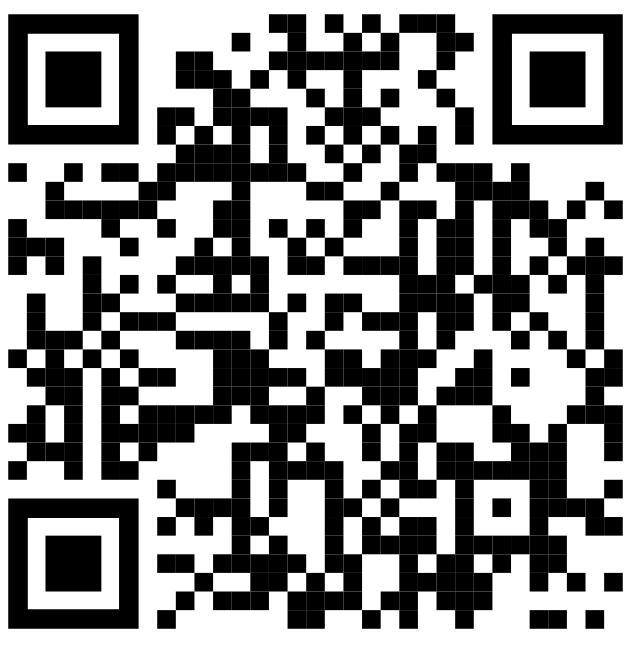 QR Code for MBC website2023 FEE SCHEDULE •   General Adult Psychiatry Fees – For adults 18 years old and over•   Initial assessment, 75 minutes, $505•   Individual psychotherapy and medication management, 45-50 minutes, $395•   Couples or Family therapy, 45-50 minutes, $395•   Medication Management appointment, 25 minutes, $245•   Extended (over 5 minutes) phone contact (e.g. patient, family members, pharmacies,   
      $5 per minute•   Document preparation for a third party, Varies(attorney, employer, etc.)•	Medical records handling/copying, $30 plus $1.15 per page for first 30 pages,  $0.90/page thereafter•   Fee for NSF (bounced) check, $35•   Between-visit prescription refill, $25•   Urgent prescription refill – same day refill needed, $35•   Appointment Missed, or Canceled, Full Appointment Fee without 48 hours’ noticeFees are adjusted on an ongoing basis.Please keep a copy of this for your records and sign the intake form to acknowledge receiptof this consent.I look forward to working with you.History Questionnaire
Please fill out the following questionnaire as completely as possible. However, if you are uncomfortable answering any question, you may simply skip it. 
What is the name and phone number of your primary care doctor? ______________________________________________________Of the problems listed above, what are your top 3 current concerns? (Enter their numbers on the lines below):Top-most concern: __________   Second-most concern: __________ 	Third-most concern __________Review of Systems
Are you currently having, or have you had problems with: (check all that apply)General well-being__ Fever__ Weight loss (>10#)__ Excess fatigue__ Recurrent Nausea / vomit__ Night sweatsEyes__ Wear glasses   Date of last exam ________ Infections__ Injuries__ Glaucoma__ Cataracts__ Blurred vision__ Trouble focusing__ Recent change in visionEars, Nose, Mouth and Throat__ Wear hearing aids   Date of last exam_________ Hearing loss__ Ear infection__ Pressure in ears__ Ringing in ears__ Pain in ears__ Balance disturbance__ Itching in ears__ Dizziness__ Nasal congestion__ Nasal drainage__ Nosebleeds__ Sinus problems__ Sinus infections__ Sinus headaches__ Throat infections__ Difficulty swallowing__ Lip or mouth sores__ Sore throatsRespiratory__ Chronic cough__ Emphysema__ Bronchitis__ Asthma__ Chronic obstruction__ Pulmonary disease__ Shortness of breath__ Oxygen use at home__ Pneumonia __ Lung cancer__ Tuberculosis__ Blood in saliva   Date of last chest                                                                            X-ray_____Cardiovascular__ Chest pain   Date of last EKG _________ Heart attack__ High blood pressure__ Low blood pressure__ Irregular heartbeat__ Heart murmur __ Arm and leg swelling__ High cholesterolGastrointestinal __ Blood in vomit__ Indigestion__ Nausea / vomiting__ Jaundice__ Abdominal pain__ Change in bowel habits__ Ulcers or Gastritis__ Colon, liver, stomach cancer__ HepatitisHematologic__ Anemia__ Hemophilia__ Easy bleeding / bruising __ Swollen glandsGenitourinary__ Urinary tract infection__ Painful urination__ Blood in urine__ Difficulty urinating__ Incontinence__ Kidney stones__ Prostate cancer__ Endometriosis__ Uterine, ovarian or      cervical cancerNeurological__ Disorientation__ Fainting / blacking out__ Light headedness__ Seizures__ Stroke__ Mini-stroke__ Memory problems__ Concentration problems__ Speech problems__ Facial weakness/ spasms__ Muscle weakness__ Coordination problems__ Uncontrolled shaking__ Headache__ MigraineEndocrine__ Diabetes__ Hormone problems__ Low blood sugar__ Thyroid disease__ Increased appetite__ Excessive thirst__ Excessive urination__ Temperature intolerance__ Pituitary gland problems__ Bleeding tendenciesImmunologic__ Environmental allergies__ Hay fever__ Food allergies__ Immune system problems__ Connective tissue disease__ Frequent colds / infectionsSkin__ Eczema or psoriasis__ Dermatitis__ Dry or scaling skin__ Rashes__ Changes in skin color__ Changes in moles__ Skin cancer__ Breast pain or swelling     Date of last Mammogram      _____________Musculoskeletal__ Broken bones   list:_________________ Arm or leg weakness__ Joint pain or swelling__ Back pain__ ArthritisAre you currently taking any medications for a mental health disorder or illness?		 Yes		 NoIf yes, please list the medication(s) and dosage:__________________________________________________________________________________________________________________________________________________________________________Have you previously taken any other medications for your mental health?			 Yes		 NoIf yes, please list the medication name(s), when you took the medication, and the dosage:__________________________________________________________________________________________________________________________________________________________________________Have you ever needed care in a psychiatric hospital?       					 Yes		 NoIf yes, where and when were you hospitalized?_____________________________________________________________________________________Are you currently seeing a mental health provider?					 Yes		 NoIf yes, please list their name(s) and contact information:__________________________________________________________________________________________________________________________________________________________________________Do you have any medical problems?							 Yes		 NoIf yes, please list them here:__________________________________________________________________________________________________________________________________________________________________________Are you taking other medications, other than mental health medications already listed above?  Yes		 NoIf yes, please list them here:__________________________________________________________________________________________________________________________________________________________________________Are you allergic to any medications or have other allergies?			   	       Yes		 NoIf yes, please describe what you are allergic to and the allergic response that you have:_____________________________________________________________________________________Have you ever had a head injury or traumatic brain injury? 					 Yes		 No(Sometimes referred to as a “concussion” or “having your bell rung.”)If yes, did it involve loss of consciousness or “seeing stars” at the time of the injury?		 Yes		 NoAre you having any pain at this time?								 Yes		 NoIf yes, are you currently being treated for your pain?						 Yes		 NoIf yes, on a scale of 0-10 (no pain to terrible pain), how severe is the pain?		_____If yes, where is the pain located? (List all locations)_____________________________________________________________________________________Nutrition:Substance Use:For the following substances, please indicate age of first use, date of last use, and number of days you have used the substance in the past 30 days (if any). Just APPROXIMATE if you are unsure.Family history:Do any of your family members have a psychiatric or neurological disorder or illness?	 Yes		 NoIf yes, please describe:_____________________________________________________________________________________Social History:Have you ever been a victim of domestic violence?					 Yes		 NoIf yes, please let us know the circumstances:_____________________________________________________________________________________Have you ever been involved in a physical altercation?				 Yes		 NoIf yes, please let us know the circumstances:_____________________________________________________________________________________Educational History:Military History:Work history:Cultural/Spirituality:Does religion/spirituality play an important role in your life? 					 Yes		 NoAre there aspects of your religion/spirituality that may be significant in your treatment? 	 Yes		 NoIf yes, please explain: _______________________________________________________________________________________________________________________________________________________________Leisure Activities/Hobbies/Exercise:Do you participate in any leisure activities, hobbies, or exercise? 	 Yes		 NoIf yes, what activities?  ____________________________________________________________________________________________________________________________________________________________________________Legal Issues:If you checked off any problems above, how difficult have these problems made it for you to do your work, take care of things at home or get along with other people?If you checked off any problems above, how difficult have these problems made it for you to do your work, take care of things at home or get along with other people?Other Stressful Life Experiences:Please NOTE: Some people become upset when reading the questions below. Only read them if you feel safe to do so, and stop if they are too upsetting.Anything I forgot to ask? If there is anything we did not ask that you would like for us to know, please write it down below:What is your current relationship status? (Please check one)What is your current relationship status? (Please check one)What is your current relationship status? (Please check one)  Never married    Divorced Married  WidowedSeparated  Committed relationship Other (describe: _______________________________) Other (describe: _______________________________) Other (describe: _______________________________)What is your ethnic background? (Please check all that apply)What is your ethnic background? (Please check all that apply)What is your ethnic background? (Please check all that apply) African American Caucasian Native American  Asian/Pacific Islander Hispanic/Latino  Other (describe: _________________)Whose ideas was it that you come to the care? (Please check all that apply)Whose ideas was it that you come to the care? (Please check all that apply)Whose ideas was it that you come to the care? (Please check all that apply)  My own idea My doctor’s idea My doctor’s idea  Family, friend or spouse's idea Other ___________________ Other ___________________Of the below, what concerns would you like to discuss in your visit today? (Please check all that apply)Of the below, what concerns would you like to discuss in your visit today? (Please check all that apply)Of the below, what concerns would you like to discuss in your visit today? (Please check all that apply)Of the below, what concerns would you like to discuss in your visit today? (Please check all that apply)  1. Depressed, sad mood  1. Depressed, sad mood  1. Depressed, sad mood  19. Learning problems  2. Suicidal thoughts  2. Suicidal thoughts  2. Suicidal thoughts  20. Memory problems  3. Low energy, tiredness  3. Low energy, tiredness  3. Low energy, tiredness  21. Concentration or attention problems  4. Poor sleep  4. Poor sleep  4. Poor sleep  22. Hyperactivity  5. Self-harm behaviors (i.e., cutting or burning self)  5. Self-harm behaviors (i.e., cutting or burning self)  5. Self-harm behaviors (i.e., cutting or burning self)  23. Racing thoughts  6. Loss of interest or loss of pleasure in life  6. Loss of interest or loss of pleasure in life  6. Loss of interest or loss of pleasure in life  24. Mood swings  7. Panic or anxiety attacks  7. Panic or anxiety attacks  7. Panic or anxiety attacks  25. Jealousy  8. Excessive worrying  8. Excessive worrying  8. Excessive worrying  26. Paranoia  9. Phobias (excessive fear) of certain things  9. Phobias (excessive fear) of certain things  9. Phobias (excessive fear) of certain things  27. Physical problems  10. Alcohol use  10. Alcohol use  10. Alcohol use  28. Pain  11. Drug use  11. Drug use  11. Drug use  29. Sexual preoccupations  12. Trauma  12. Trauma  12. Trauma  30. Thoughts of harming someone  13. Disturbing nightmares or memories  13. Disturbing nightmares or memories  13. Disturbing nightmares or memories  31. Self-esteem problems  14. Irritability/frequent anger  14. Irritability/frequent anger  14. Irritability/frequent anger  32. Sexual performance problems  15. Obsessions (Unwanted thoughts you can’t stop)  15. Obsessions (Unwanted thoughts you can’t stop)  15. Obsessions (Unwanted thoughts you can’t stop)  34. Hearing voices or having visions  16. Unwanted behaviors you can’t stop  16. Unwanted behaviors you can’t stop  16. Unwanted behaviors you can’t stop  35. Gambling, excessive spending, multiple sexual partners  17. Grief  17. Grief  17. Grief  36. Other – please specify 	  18. Eating disorder (i.e., throwing-up after eating, excessive dieting, excessive eating)  18. Eating disorder (i.e., throwing-up after eating, excessive dieting, excessive eating)  18. Eating disorder (i.e., throwing-up after eating, excessive dieting, excessive eating)I have concerns about my eating habits:           Yes                 No               (Please check all that apply)I have concerns about my eating habits:           Yes                 No               (Please check all that apply)  I have gained more than 10 pounds             in the last 6 months without trying  My meals are not well-balanced (lots of fast food; lots of junk food;  not many fruits and vegetables) I have lost more than 10 pounds            in the last 6 months without trying  Other (please specify):How often did you have a drink containing alcohol in the past year?How often did you have a drink containing alcohol in the past year?How often did you have a drink containing alcohol in the past year?How often did you have a drink containing alcohol in the past year?How often did you have a drink containing alcohol in the past year?How often did you have a drink containing alcohol in the past year?How often did you have a drink containing alcohol in the past year?How often did you have a drink containing alcohol in the past year?How often did you have a drink containing alcohol in the past year?How often did you have a drink containing alcohol in the past year?How often did you have a drink containing alcohol in the past year?How often did you have a drink containing alcohol in the past year?NeverNeverMonthlyMonthly2-4 times a month2-4 times a month2-3 times a week2-3 times a week2-3 times a week4+ times a week4+ times a week4+ times a weekHow many drinks containing alcohol did you have on a typical day when you are drinking in the past year?How many drinks containing alcohol did you have on a typical day when you are drinking in the past year?How many drinks containing alcohol did you have on a typical day when you are drinking in the past year?How many drinks containing alcohol did you have on a typical day when you are drinking in the past year?How many drinks containing alcohol did you have on a typical day when you are drinking in the past year?How many drinks containing alcohol did you have on a typical day when you are drinking in the past year?How many drinks containing alcohol did you have on a typical day when you are drinking in the past year?How many drinks containing alcohol did you have on a typical day when you are drinking in the past year?How many drinks containing alcohol did you have on a typical day when you are drinking in the past year?How many drinks containing alcohol did you have on a typical day when you are drinking in the past year?How many drinks containing alcohol did you have on a typical day when you are drinking in the past year?How many drinks containing alcohol did you have on a typical day when you are drinking in the past year?0               1 or 21 or 23 or 43 or 45 or 65 or 67 or 97 or 97 or 910 or more10 or moreHow often did you have six or more drinks on one occasion in the past year?How often did you have six or more drinks on one occasion in the past year?How often did you have six or more drinks on one occasion in the past year?How often did you have six or more drinks on one occasion in the past year?How often did you have six or more drinks on one occasion in the past year?How often did you have six or more drinks on one occasion in the past year?How often did you have six or more drinks on one occasion in the past year?How often did you have six or more drinks on one occasion in the past year?How often did you have six or more drinks on one occasion in the past year?How often did you have six or more drinks on one occasion in the past year?How often did you have six or more drinks on one occasion in the past year?How often did you have six or more drinks on one occasion in the past year?NeverNeverLess than monthlyLess than monthlyMonthlyMonthlyWeekly Weekly Weekly Daily or almost dailyDaily or almost dailyDaily or almost daily  Do you smoke cigarettes or use any other form of tobacco?      Do you smoke cigarettes or use any other form of tobacco?      Do you smoke cigarettes or use any other form of tobacco?      Do you smoke cigarettes or use any other form of tobacco?      Do you smoke cigarettes or use any other form of tobacco?      Do you smoke cigarettes or use any other form of tobacco?      Do you smoke cigarettes or use any other form of tobacco?      Do you smoke cigarettes or use any other form of tobacco?    YesYesYesNo        If Yes, how many cigarettes per day?                                                           _______ cigarette(s) per day        If Yes, how many cigarettes per day?                                                           _______ cigarette(s) per day        If Yes, how many cigarettes per day?                                                           _______ cigarette(s) per day        If Yes, how many cigarettes per day?                                                           _______ cigarette(s) per day        If Yes, how many cigarettes per day?                                                           _______ cigarette(s) per day        If Yes, how many cigarettes per day?                                                           _______ cigarette(s) per day        If Yes, how many cigarettes per day?                                                           _______ cigarette(s) per day        If Yes, how many cigarettes per day?                                                           _______ cigarette(s) per day        If Yes, how many cigarettes per day?                                                           _______ cigarette(s) per day        If Yes, how many cigarettes per day?                                                           _______ cigarette(s) per day        If Yes, how many cigarettes per day?                                                           _______ cigarette(s) per day        If Yes, how many cigarettes per day?                                                           _______ cigarette(s) per day        If Yes, Would you like help quitting?        If Yes, Would you like help quitting?        If Yes, Would you like help quitting?        If Yes, Would you like help quitting?        If Yes, Would you like help quitting?        If Yes, Would you like help quitting?        If Yes, Would you like help quitting?        If Yes, Would you like help quitting?YesYesYesNo  How many caffeinated drinks per day do you consume (e.g., coffee, black tea, soda, energy drinks)?                                                             _________ drink(s) per day  How many caffeinated drinks per day do you consume (e.g., coffee, black tea, soda, energy drinks)?                                                             _________ drink(s) per day  How many caffeinated drinks per day do you consume (e.g., coffee, black tea, soda, energy drinks)?                                                             _________ drink(s) per day  How many caffeinated drinks per day do you consume (e.g., coffee, black tea, soda, energy drinks)?                                                             _________ drink(s) per day  How many caffeinated drinks per day do you consume (e.g., coffee, black tea, soda, energy drinks)?                                                             _________ drink(s) per day  How many caffeinated drinks per day do you consume (e.g., coffee, black tea, soda, energy drinks)?                                                             _________ drink(s) per day  How many caffeinated drinks per day do you consume (e.g., coffee, black tea, soda, energy drinks)?                                                             _________ drink(s) per day  How many caffeinated drinks per day do you consume (e.g., coffee, black tea, soda, energy drinks)?                                                             _________ drink(s) per day  How many caffeinated drinks per day do you consume (e.g., coffee, black tea, soda, energy drinks)?                                                             _________ drink(s) per day  How many caffeinated drinks per day do you consume (e.g., coffee, black tea, soda, energy drinks)?                                                             _________ drink(s) per day  How many caffeinated drinks per day do you consume (e.g., coffee, black tea, soda, energy drinks)?                                                             _________ drink(s) per day  How many caffeinated drinks per day do you consume (e.g., coffee, black tea, soda, energy drinks)?                                                             _________ drink(s) per dayAge of 1st Use(write X if never used)Date of Last Use(Skip if never used)Days used in the past 30 days (skip if not used in the past 30 days)AlcoholDaysCocaine/crack                                  Days(Meth)amphetamine(E.g. speed, “crystal meth,” “ice”)                                  DaysNon-Prescribed use of amphetamines (e.g. Dexadrine, Ritalin, Adderall)                                  DaysNon-Prescribed use of opiates 
(e.g., heroin, vicodin, oxycontin, percocet)DaysNon-Prescribed use of sedatives/tranquilizers (E.g., “benzos”, Valium, Xanax, Ativan, Klonopin, Ambien, other sleep medications)Days Marijuana (cannabis, pot, hash, weed)?  Days         Tobacco/NicotineDaysHallucinogens(e.g. LSD, ecstasy) DaysOther drugs (inhalants, steroids, other over-the-counter/unknown medications, or anything ordered over the internet, etc.)DaysWho raised you? (Please check all that apply)Who raised you? (Please check all that apply)  Biological mother Step-father(s)  Biological father Non-relatives, including foster and adoptive parents  Step-mother(s) Foster care or other settingAs a child, were you ever mistreated? (Please check all that apply)As a child, were you ever mistreated? (Please check all that apply) Physically                 Emotionally/verbally  Sexually                 Not abused As a child, … I was arrested before the age of 18 for (Please check all that apply): I was arrested before the age of 18 for (Please check all that apply):		running away      delinquency                        curfew violation		running away      delinquency                        curfew violation		truancy                theft                                     other (what? ________________)		truancy                theft                                     other (what? ________________) 		burglary              alcohol/drug possession     not applicable 		burglary              alcohol/drug possession     not applicableHow many times have you been married (indicate number)? ________How many times have you been married (indicate number)? ________How many times have you been married (indicate number)? ________How many times have you been married (indicate number)? ________How many times have you been married (indicate number)? ________How many times have you been married (indicate number)? ________How many times have you been married (indicate number)? ________With whom do you live now? (Please check one)With whom do you live now? (Please check one)With whom do you live now? (Please check one)With whom do you live now? (Please check one)With whom do you live now? (Please check one)With whom do you live now? (Please check one)With whom do you live now? (Please check one)  AloneFamily Retirement Center Retirement Center Retirement Center Retirement Center Retirement Center  SpouseFriend  Homeless  Homeless  Homeless  Homeless  Homeless  Significant OtherGroup Home Other (describe: _________________) Other (describe: _________________) Other (describe: _________________) Other (describe: _________________) Other (describe: _________________)Are you in a relationship with someone now (married, living with someone, or some type of committed relationship)?Are you in a relationship with someone now (married, living with someone, or some type of committed relationship)?Are you in a relationship with someone now (married, living with someone, or some type of committed relationship)?YesYesNoNo         If yes, how is your relationship with your          significant other?         If yes, how is your relationship with your          significant other?         If yes, how is your relationship with your          significant other? Good Fair Fair PoorHow many children do you have?How many children do you have?How many children do you have? Sons - Sons - Daughters - Daughters -         If yes, how is your relationship with your children?         If yes, how is your relationship with your children?         If yes, how is your relationship with your children? Good Fair Fair PoorHow far did you go in school? How far did you go in school?  Grade 11 or lower Associates’ degree (AA) GED Bachelors’ degree (BA, BS) High school graduate Masters’ degree Some college Other: ___________________ Period of service: Induction date: _________  Discharge date: _________  Highest rank attained: ________   Military Occupational Specialty: ________________________What branch of military service? (Please check all that apply)  Air Force    Army Coast Guard Marine Corps     National Guard Navy     Other (please specify): ________________________ Were you in a combat zone?  Yes    No      If yes, in which combat zone did you serve?   WWII    Korea   Vietnam   Persian Gulf          OIF/OEF   Other (please indicate): _____________________________________________________Are you ...YesEmployed full-timeEmployed part-timeUnemployed, and looking for workUnemployed, and not looking for workA full-time studentA part-time studentDisabledRetired  What is your current monthly income?$_________$_________If you are not currently working for any reason, when did you last work(please specify year)?Do you have income from… (Please check all that apply)Do you have income from… (Please check all that apply)  Employment  Social security retirement  Service-connected disabilities  Social security disability  Non-service connected disabilities  Employment pension planPlease share any aspects of your culture/ethnic background that may be significant in your treatment:YesYesNoHave you ever been convicted of, or pleaded guilty or no contest to a misdemeanor or felony, other than a minor traffic violation, or is there any such charge now pending?       If yes, what was the charge(s) (please list):        If yes, what was the charge(s) (please list):        If yes, what was the charge(s) (please list):        If yes, what was the charge(s) (please list): Are you on parole or probation (to include deferred adjudication or pre-trial diversion)?Are you on parole or probation (to include deferred adjudication or pre-trial diversion)?Are you on parole or probation (to include deferred adjudication or pre-trial diversion)?Do you have any criminal charges currently pending? Do you have any criminal charges currently pending? Do you have any criminal charges currently pending? Are you now the subject of a criminal investigation by any law enforcement agency?Are you now the subject of a criminal investigation by any law enforcement agency?Are you now the subject of a criminal investigation by any law enforcement agency?Has your driver's license ever been suspended or revoked? Has your driver's license ever been suspended or revoked? Has your driver's license ever been suspended or revoked? Over the last TWO WEEKS, how often have you been bothered by any of the following problems? Please circle your response.Not at allSeveral daysMore than half the daysNearly every day1. Little interest or pleasure in doing things01232. Feeling down, depressed, or hopeless01233. Trouble falling or staying asleep, or sleeping too much01234. Feeling tired or having little energy01235. Poor appetite or overeating01236. Feeling bad about yourself - or that you are a failure or have let yourself or your family down01237. Trouble concentrating on things, such as reading the newspaper or watching television01238. Moving or speaking so slowly that other people could have noticed? Or the opposite - being so fidgety or restless that you have been moving around a lot more than usual01239. Thoughts that you would be better off dead or of hurting yourself in some way0123001122233Not Difficult at allNot Difficult at allSomewhatSomewhatVery difficultVery difficultVery difficultExtremely difficultExtremely difficultOver the last TWO WEEKS, how often have you been bothered by any of the following problems? Please circle your responseOver the last TWO WEEKS, how often have you been bothered by any of the following problems? Please circle your responseOver the last TWO WEEKS, how often have you been bothered by any of the following problems? Please circle your responseNot at allNot at allSeveral daysMore than half the daysMore than half the daysNearly every day1. Feeling nervous, anxious, or on edge1. Feeling nervous, anxious, or on edge1. Feeling nervous, anxious, or on edge0012232. Not being able to stop or control worrying2. Not being able to stop or control worrying2. Not being able to stop or control worrying0012233. Worring too much about different things3. Worring too much about different things3. Worring too much about different things0012234. Trouble relaxing4. Trouble relaxing4. Trouble relaxing0012235. Being so restless that it is hard to sit still5. Being so restless that it is hard to sit still5. Being so restless that it is hard to sit still0012236. Becoming easily annoyed or irritable6. Becoming easily annoyed or irritable6. Becoming easily annoyed or irritable0012237. Feeling afraid, as if something awful might happen 7. Feeling afraid, as if something awful might happen 7. Feeling afraid, as if something awful might happen 001223012233Not Difficult at allSomewhatVery difficultVery difficultExtremely difficultExtremely difficultHave you ever had any experience that was so frightening, horrible, or upsetting that, IN THE PAST MONTH, you…Have you ever had any experience that was so frightening, horrible, or upsetting that, IN THE PAST MONTH, you…Have you ever had any experience that was so frightening, horrible, or upsetting that, IN THE PAST MONTH, you…Had nightmares about it or thought about it when you did not want to?Had nightmares about it or thought about it when you did not want to?Had nightmares about it or thought about it when you did not want to?Yes   Yes   No   No   Tried hard not to think about it or went out of your way to avoid      situations that reminded you of it?Tried hard not to think about it or went out of your way to avoid      situations that reminded you of it?Tried hard not to think about it or went out of your way to avoid      situations that reminded you of it?Yes   Yes   No   No   Were constantly on guard, watchful, or easily startled?Were constantly on guard, watchful, or easily startled?Were constantly on guard, watchful, or easily startled?Yes   Yes   No   No   Felt numb or detached from others, activities, or your surroundings?Felt numb or detached from others, activities, or your surroundings?Felt numb or detached from others, activities, or your surroundings?Yes   Yes   No   No   Have you ever been in a major natural disaster or accident that resulted in significant loss of property or serious injury/threat to yourself or someone close to you?  Yes   Yes   No   No   	If yes, how upsetting is the experience now?Not at allSomewhatSomewhatVery	If yes, how upsetting is the experience now?Have you ever received unwanted sexual attention (i.e. touching, pressure for sexual favors, repeated sexual verbal remarks)?Have you ever received unwanted sexual attention (i.e. touching, pressure for sexual favors, repeated sexual verbal remarks)?Yes   Yes   No   No   	         …how upsetting is the experience now?	         …how upsetting is the experience now?Not at allSomewhatSomewhatVery	         …how upsetting is the experience now?	         …how upsetting is the experience now?Has anyone ever used force or the threat of force to have sex with you?Has anyone ever used force or the threat of force to have sex with you?Yes   Yes   No   No   	           how upsetting is the experience now?	           how upsetting is the experience now?Not at allSomewhatSomewhatVery	           how upsetting is the experience now?	           how upsetting is the experience now?Are you currently bothered by any other very stressful past experiencethat was not captured by the questions above? Yes   Yes   No   No   	If yes, how upsetting is the experience now?Not at allSomewhatSomewhatVery	If yes, how upsetting is the experience now?Not at all